โครงสร้างรายวิชา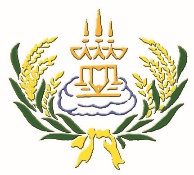 รายวิชา การสื่อสารองค์ความรู้ IS 2 (1) 		รหัสวิชา I20203 หรือ I30203		 เวลา 	1 ชั่วโมง/สัปดาห์ 			รวม 20	 ชั่วโมง/ภาคเรียนโครงสร้างรายวิชา  รายวิชา การนำเสนอองค์ความรู้ IS 2 (2)		รหัสวิชา I20204 หรือ I30204	 	เวลา 	1     ชั่วโมง/สัปดาห์ 		รวม 20	 ชั่วโมง/ภาคเรียนใบงานรายวิชา การสื่อสารองค์ความรู้I20203 หรือ I30203ใบงานที่ 1เรื่อง การเขียนเชิงวิชาการชื่อ - นามสกุล 							 ชั้น 		 เลขที่ 		คำชี้แจง จงตอบคำถามต่อไปนี้1. งานเขียนวิชาการ หมายถึงอะไร2. งานเขียนเชิงวิชาการต่างตากงานเขียนประเภทอื่น อย่างไร3. งานเขียนเชิงวิชาการมีหลักการเขียนอย่างไรบ้างใบงานที่ 2เรื่อง ประเภทงานเขียนชื่อ - นามสกุล 							 ชั้น 		 เลขที่ 		คำชี้แจง ให้นักเรียนเลือกเอกสารทางวิชาการไม่ว่าจะเป็นหนังสือ เอกสาร บทความ วารสาร หรืองานเขียนอื่น ๆ ที่มีเนื้อหาเป็นงานวิชาการ แล้วใช้เอกสารนั้นเป็นข้อมูลในการตอบคำถามต่อไปนี้1. งานเขียน เรื่อง 																								2. ผู้แต่ง ชื่อ 																									3. ปีที่เอกสารนี้ถูกตีพิมพ์  										4. เนื้อหาโดยย่อ 																																																																																																						5. จากการพิจารณาของนักเรียนคิดว่างานเขียนนี้เป็นงานเขียนประเภทใด เพราะเหตุใดใบงานที่ 3เรื่อง การเขียนอ้างอิงชื่อ - นามสกุล 							 ชั้น 		 เลขที่ 		คำชี้แจง ให้นักเรียนตอบคำถามต่อไปนี้1. การเขียนอ้างอิงหมายถึงอะไร2. การเขียนอ้างอิงแบ่งเป็นกี่ประเภท อะไรบ้าง3. การเขียนอ้างอิงมีองค์ประกอบใดบ้าง4. ให้นักเรียนเขียนอ้างอิงจากแหล่งเรียนรู้ต่าง ๆ อย่างน้อย 3 – 5 ประเภทใบงานที่ 4เรื่อง การวิเคราะห์งานเขียนชื่อ - นามสกุล 							 ชั้น 		 เลขที่ 		คำชี้แจง ให้นักเรียนเลือกงานเขียนวิชาการมา 1 เรื่องแล้วใช้ข้อมูลในงานเขียนตอบคำถามต่อไปนี้(แนบงานเขียนที่นักเรียนเขียนพร้อมส่งใบงานให้ครูด้วย)1. งานเขียน เรื่อง 																								2. ผู้แต่ง ชื่อ 																									3. ปีที่เอกสารนี้ถูกตีพิมพ์  										4. เนื้อหาโดยย่อ 																																																		5. เอกสารนี้มีการเขียนอ้างอิงหรือไม่ และมีการอ้างอิงกี่ปะเภท อะไรบ้าง6. เอกสารอ้างอิงของงานเขียนนี้นำข้อมูลมาจากแหล่งเรียนรู้ใดบ้าง7. เอกสารนี้สามารถนำไปใช้เป็นแหล่งอ้างอิงของงานเขียนประเภทใดบ้างใบงานที่ 5เรื่อง การวิจารณ์งานเขียนชื่อ - นามสกุล 							 ชั้น 		 เลขที่ 		คำชี้แจง ให้นักเรียนเลือกงานเขียนวิชาการมา 1 เรื่องแล้วใช้ข้อมูลในงานเขียนตอบคำถามต่อไปนี้(แนบงานเขียนที่นักเรียนเขียนพร้อมส่งใบงานให้ครูด้วย)1. งานเขียน เรื่อง 																								2. ผู้แต่ง ชื่อ 																									3. ปีที่เอกสารนี้ถูกตีพิมพ์  										4. เนื้อหาโดยย่อ 																																																		5. นักเรียนคิดว่างานเขียนนี้มีความน่าเชื่อถือมากน้อยเพียงใด เพราะเหตุใด6. ความน่าเชื่อถือของงานเขียนนี้มาจากปัจจัยใดบ้างใบงานรายวิชา การสื่อสารองค์ความรู้I20204 หรือ I30204ใบงานที่ 1เรื่อง งานเขียนของฉันชื่อ - นามสกุล 							 ชั้น 		 เลขที่ 		คำชี้แจง ให้นักเรียนเลือกหัวข้องานเขียนที่ตนเองสนใจพร้อมหาข้อมูลในหัวข้อที่ตนเองสนใจแล้วเขียนลงในใบงานนี้1. เรื่องที่สนใจ 											2. ประเด็น หรือมุมมองที่มีต่อเรื่องที่สนใจ (รายละเอียดของข้อมูล)3. หนังสือหรือเอกสารที่เกี่ยวข้องกับหัวข้อที่เลือก	ใบงานที่ 2เรื่อง โครงร่างงานเขียนชื่อ - นามสกุล 							 ชั้น 		 เลขที่ 		คำชี้แจง ให้นักเรียนเขียนโครงร่างงานเขียนของนักเรียนเรื่อง 							แก่นเรื่องสำคัญ หรือใจความสำคัญของเรื่อง ประเด็นในส่วนนำของเรื่องประเด็นในส่วนเนื้อหาของเรื่องประเด็นในส่วนสรุปของเรื่องเอกสารอ้างอิง(อย่างน้อย 5 เล่ม)ใบงานที่ 3เรื่อง การแสดงความคิดเห็นโครงร่างงานเขียนชื่อ - นามสกุล 							 ชั้น 		 เลขที่ 		คำชี้แจง ให้นักเรียนเขียนแสดงความคิดเห็นเกี่ยวกับโครงร่างงานเขียนของเพื่อนในชั้นเรียน โดยวิเคราะห์ในทุกประเด็นอย่างสมเหตุสมผลเรื่อง 							งานเขียนของ 							แก่นเรื่องสำคัญ หรือใจความสำคัญของเรื่อง ความคิดเห็นของนักเรียนที่มีต่องานเขียนนี้ใบงานที่ 4เรื่อง การแสดงความคิดเห็นต่อการนำเสนอชื่อ - นามสกุล 							 ชั้น 		 เลขที่ 		คำชี้แจง ให้นักเรียนเขียนแสดงความคิดเห็นเกี่ยวกับการนำเสนอของเพื่อนในชั้นเรียน โดยวิเคราะห์ในทุกประเด็นอย่างสมเหตุสมผลเรื่อง 							งานเขียนของ 							แก่นเรื่องสำคัญ หรือใจความสำคัญของเรื่อง ความคิดเห็นของนักเรียนที่มีต่องานเขียนนี้หน่วยที่ชื่อหน่วยการเรียนรู้ผลงานการสังเกตพฤติกรรมการเรียนน้ำหนักคะแนน1การเขียนเชิงวิชาการ- การศึกษาค้นคว้างานเขียนประเภทต่าง ๆ เช่น สารคดี บันเทิงคดี เอกสารทางวิชาการ – หลักการเขียนงานเขิงวิชาการ- มีกระบวนการค้นคว้าหาข้อมูลอย่างหลากหลาย- คิดค้นกระบวนการค้นหาความรู้ด้วยตนเอง- มีความรับผิดชอบในการส่งงานและความตรงเวลา- มีความเรียบร้อยในการทำงาน- มีระเบียบวินัยในการส่งงานตรงต่อเวลา- แสดงความคิดเห็นอย่างสร้างสรรค์- รับผิดชอบในการส่งงานตามกำหนด- ความตรงต่อเวลาในการส่งงานและเข้าเรียน- ความคิดสร้างสรรค์ในการทำรายงาน- พัฒนาการด้านทักษะการสื่อสารด้วยการใช้ภาษาไทย302งานเขียนอ้างอิง- การเขียนอ้างอิง- มีกระบวนการค้นคว้าหาข้อมูลอย่างหลากหลาย- คิดค้นกระบวนการค้นหาความรู้ด้วยตนเอง- มีความรับผิดชอบในการส่งงานและความตรงเวลา- มีความเรียบร้อยในการทำงาน- มีระเบียบวินัยในการส่งงานตรงต่อเวลา- แสดงความคิดเห็นอย่างสร้างสรรค์- รับผิดชอบในการส่งงานตามกำหนด- ความตรงต่อเวลาในการส่งงานและเข้าเรียน- ความคิดสร้างสรรค์ในการทำรายงาน- พัฒนาการด้านทักษะการสื่อสารด้วยการใช้ภาษาไทย203พินิจงานเขียน- การวิเคราะห์งานเขียน- มีกระบวนการค้นคว้าหาข้อมูลอย่างหลากหลาย- คิดค้นกระบวนการค้นหาความรู้ด้วยตนเอง- มีความรับผิดชอบในการส่งงานและความตรงเวลา- มีความเรียบร้อยในการทำงาน- มีระเบียบวินัยในการส่งงานตรงต่อเวลา- แสดงความคิดเห็นอย่างสร้างสรรค์- รับผิดชอบในการส่งงานตามกำหนด- ความตรงต่อเวลาในการส่งงานและเข้าเรียน- ความคิดสร้างสรรค์ในการทำรายงาน- พัฒนาการด้านทักษะการสื่อสารด้วยการใช้ภาษาไทย204วิจารณ์งานเขียน- การแสดงความคิดเห็นต่องานเขียน- การสังเกตความน่าเชื่อถือของงานเขียน- การวิเคราะห์ความน่าเชื่อถือของงานเขียนอย่างมีวิจารณญาณ- มีกระบวนการค้นคว้าหาข้อมูลอย่างหลากหลาย- คิดค้นกระบวนการค้นหาความรู้ด้วยตนเอง- มีความรับผิดชอบในการส่งงานและความตรงเวลา- มีความเรียบร้อยในการทำงาน- มีระเบียบวินัยในการส่งงานตรงต่อเวลา- แสดงความคิดเห็นอย่างสร้างสรรค์- รับผิดชอบในการส่งงานตามกำหนด- ความตรงต่อเวลาในการส่งงานและเข้าเรียน- ความคิดสร้างสรรค์ในการทำรายงาน- พัฒนาการด้านทักษะการสื่อสารด้วยการใช้ภาษาไทย30100หน่วยที่ชื่อหน่วยการเรียนรู้ผลงานการสังเกตพฤติกรรมการเรียนน้ำหนักคะแนน1งานเขียนของฉัน- การศึกษาค้นคว้าในเรื่องที่ตนเองสนใจจากแหล่งข้อมูลต่าง ๆ - การอธิบานยเรื่องราวที่ตนเองสนใจได้อย่างชัดเจน- ศึกษาค้นคว้าความรู้ด้วยตนเองได้- คิดค้นกระบวนการค้นหาความรู้ด้วยตนเอง- ความมีระเบียบวินัยในการส่งงานตรงต่อเวลา- รับผิดชอบในการส่งงานตามกำหนด- มุ่งมั่นในการทำรายงานจนเสร็จสิ้น- ตรงต่อเวลาในการส่งงานและเข้าเรียน- มีความคิดสร้างสรรค์ในการทำรายงาน- พัฒนาการด้านทักษะการสื่อสารด้วยการใช้ภาษาไทย202โครงร่างงานเขียน- งานเขียนอธิบายชนิดต่าง ๆ - การเขียนรายงานการค้นคว้าตามหลักการเขียนเชิงวิชาการ- ศึกษาค้นคว้าความรู้ด้วยตนเองได้- คิดค้นกระบวนการค้นหาความรู้ด้วยตนเอง- ความมีระเบียบวินัยในการส่งงานตรงต่อเวลา- รับผิดชอบในการส่งงานตามกำหนด- มุ่งมั่นในการทำรายงานจนเสร็จสิ้น- ตรงต่อเวลาในการส่งงานและเข้าเรียน- มีความคิดสร้างสรรค์ในการทำรายงาน- พัฒนาการด้านทักษะการสื่อสารด้วยการใช้ภาษาไทย303สร้างสรรค์ผลงาน- รายงานการศึกษาค้นคว้าในหัวข้อที่ตนเองสนใจ- การเขียนการอ้างอิงรายงานเชิงวิชาการ- การนำเสนอผลการค้นคว้านหัวข้อที่ตนเองสนใจ- ศึกษาค้นคว้าความรู้ด้วยตนเองได้- คิดค้นกระบวนการค้นหาความรู้ด้วยตนเอง- ความมีระเบียบวินัยในการส่งงานตรงต่อเวลา- รับผิดชอบในการส่งงานตามกำหนด- มุ่งมั่นในการทำรายงานจนเสร็จสิ้น- ตรงต่อเวลาในการส่งงานและเข้าเรียน- มีความคิดสร้างสรรค์ในการทำรายงาน- พัฒนาการด้านทักษะการสื่อสารด้วยการใช้ภาษาไทย204นำเสนอผลงาน- การนำเสนองานเขียนตนเองผ่านช่องทางต่าง ๆ - ศึกษาค้นคว้าความรู้ด้วยตนเองได้- คิดค้นกระบวนการค้นหาความรู้ด้วยตนเอง- ความมีระเบียบวินัยในการส่งงานตรงต่อเวลา- รับผิดชอบในการส่งงานตามกำหนด- มุ่งมั่นในการทำรายงานจนเสร็จสิ้น- ตรงต่อเวลาในการส่งงานและเข้าเรียน- มีความคิดสร้างสรรค์ในการทำรายงาน- พัฒนาการด้านทักษะการสื่อสารด้วยการใช้ภาษาไทย30100